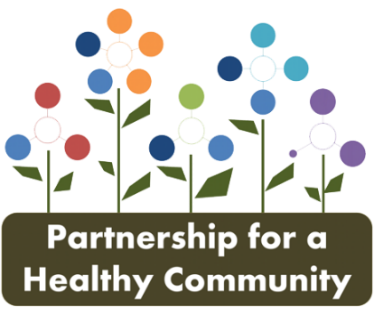 CANCER PRIORITY ACTION TEAM AGENDADate: Thursday, December 10Time:	 8:00 am to 9:30 amLocation:  Skype Meeting Attendees:  For agenda, minutes and meeting schedules visit healthyhoi.orgTopicLeaderAction ItemsWelcome & Introduction- 8:00 amLung Cancer- 8:00 to 8:30 amAndrea IngwersenBreast Cancer- 8:30 to 9:00 amTom CoxColorectal Cancer- 9:00 to 9:30 am    Diane Hahn